Три сопротивления R1 = 5 Ом; R2 = 1 Ом; R3 = 3 Ом, а также батарея с ЭДС 1 = 1,4 В, соединены как показано на рисунке. Определить ЭДС источника, который надо подключить в цепь между точками A и B, чтобы в сопротивлении R3 шел ток силой 1А в направлении, указанном стрелкой. Какая мощность будет при этом выделяться в сопротивлении R1? Внутренними сопротивлениями источников пренебречь.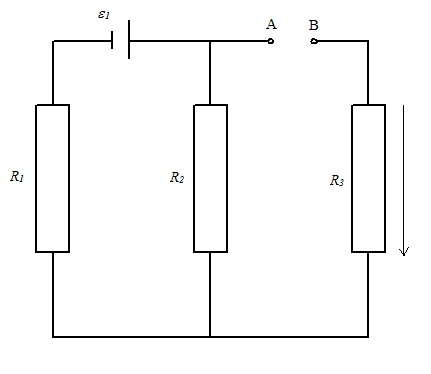 